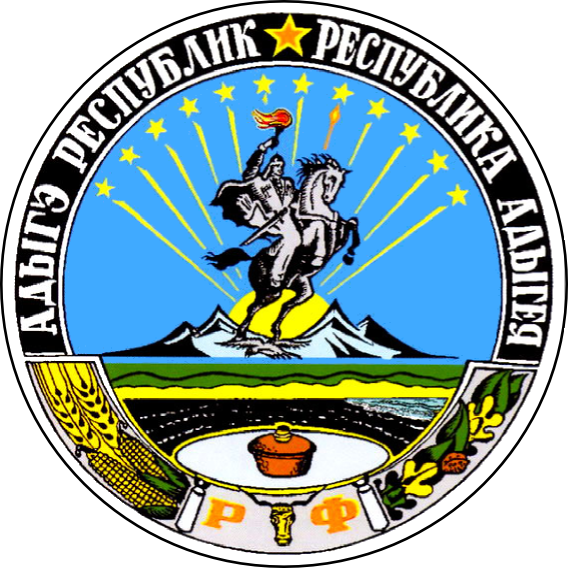                                             ПОСТАНОВЛЕНИЕ                                 от  «  13  »        08          2021г.  №  496                                                        а. КошехабльО внесении изменений в постановление главы администрациимуниципального образования «Кошехабльский район» № 142 от  26.03.2020 г. «Об утверждении административного регламента» администрации муниципального образования «Кошехабльский район» по предоставлению муниципальной услуги «Выдача разрешений на строительство»	В целях приведение в соответствие с действующим законодательством,постановляю:	1. Внести изменения в приложение к постановлению № 142 от 26.03.2020 г. «Об утверждении административного регламента» администрации муниципального образования «Кошехабльский район» по предоставлению муниципальной услуги «Выдача разрешений на строительство»:	1.1. подпункт 10 пункта 17 изложить в следующей редакции	« 10) копия договора о развитии территории в случае, если строительство, реконструкцию объектов капитального строительства планируется осуществлять в границах территории, в отношении которой органом местного самоуправления принято решение о комплексном развитии территории (за исключением случаев самостоятельной реализации Российской Федерацией, субъектом Российской Федерации или муниципальным образованием решения о комплексном развитии территории или реализации такого решения юридическим лицом, определённым в соответствии с Градостроительным кодексом Российской Федерации)».	2. Опубликовать настоящее постановление на официальном сайте муниципального образования «Кошехабльский район»  	3. Контроль за исполнением постановления возложить на Заместителя главы администрации муниципального образования «Кошехабльский район» по строительству, архитектуре и жилищно-коммунальному хозяйству Е.В.Глазунова.	4.  Настоящее постановление вступает в силу с момента его опубликования.И.о.главы администрацииМО «Кошехабльский   район»				                   Р.З.Емыков     Проект вносит:Начальник управления по архитектуре и градостроительству администрацииМО «Кошехабльский район»                                                              Н.А.БолоковСогласовано:Заместитель главы администрацииМО «Кошехабльский район»                                                             Е.В.ГлазуновЗаместитель главы администрацииМО «Кошехабльский район»,управляющий делами                                                                           Р.Ч.ХасановНачальник правового управленияадминистрации МО «Кошехабльский район»                              Н.В.Остапенко.РЕСПУБЛИКА АДЫГЕЯАДМИНИСТРАЦИЯ Муниципального образования «КОШЕХАБЛЬСКИЙ РАЙОН»АДЫГЭ РЕСПУБЛИКМУНИЦИПАЛЬНЭ ОБРАЗОВАНИЕУ «КОЩХЬАБЛЭ РАЙОНЫМ» ИАДМИНИСТРАЦИЕ